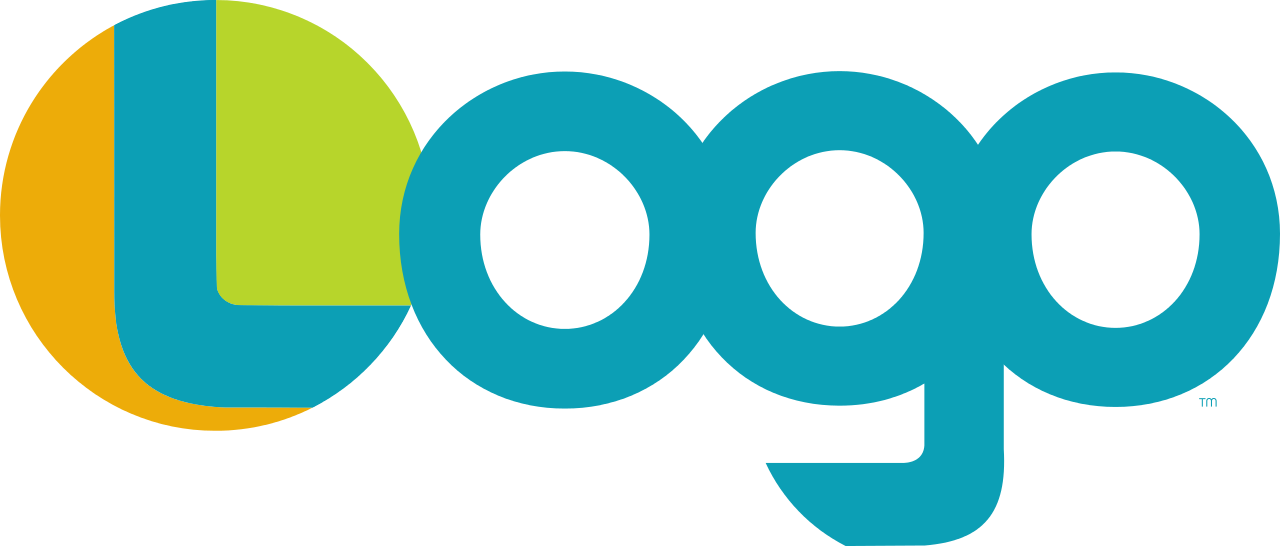 ANNUAL REPORT[DATE]CONTENTSClub Mission & Values	3Club Committee	3pRESIDENT’S REPORT	3Club Membership	3OTHER REPORTS	3Club Activities	4Club Sponsors	4Acknowledgements	4Treasurer’s Report	4APPENDICES (optional)	4Club Mission & ValuesMission & Vision if applicable.Club strategyThe club’s strategic plan if applicable.Club CommitteeList your Office Bearers and Committee Members, their position and length of tenure. Photos of your office bearers can also be included.pRESIDENT’S REPORTOverview of the YearInclude information on successes, achievements, and challenges of the year.Briefly describe club missions and goals and progress made towards them during the year. Club Membership*Add any additional membership information that the club feels is necessary e.g. increase in diversity, new membership groups, growth percentages, membership demographics OTHER REPORTSCreate new title for each additional report. Reports could include:Club captain’s report Head Coach reportSecretary ReportClub committee member reports  Club ActivitiesInclude information like:Activities of interest held and attended by clubsAnnual dinners and presentationsInteresting information about specific membersChampionships hosted or attendedMarketing & PromotionSponsorship, Grants and FundraisingInclude information like:Successful grant applications and acquittals New sponsors and thanking existing sponsors. Fundraising initiatives and successesClub SponsorsSponsorship lists should include the sponsors contact information and logo.It is recommended to be arranged in order of the size of their contribution to the club.AcknowledgementsFormally thank sponsors, committee members, outgoing committee members, volunteers, families, and any other supports of the club for their contribution during the year.Treasurer’s ReportSummary of Financials from TreasurerInclude information on:Financial successes, achievements, and challenges of the year.Highlight overall financial health of the club and goals for next year.Auditor’s Declaration and ReportRetain the original copy of the signed report.APPENDICES (optional)Annual Calendar Membership List Media Clippings Previous AGM meeting minutes MEMBERSHIP PROFILE 202XMEMBERSHIP PROFILE 202XMEMBERSHIP CATEGORYMEMBERSHIP NUMBERS